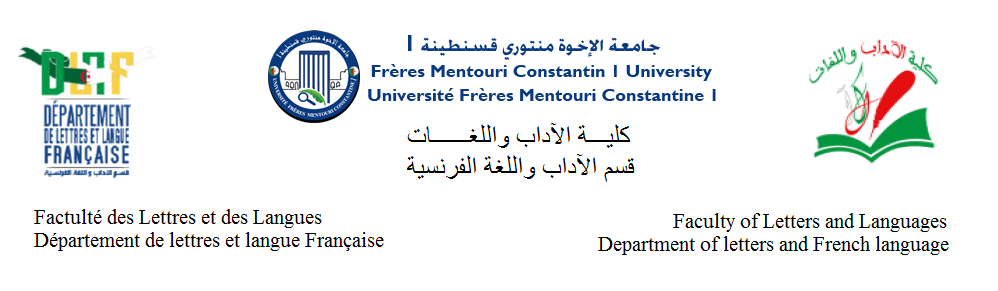 MASTER 1 SLPlanning des contrôles S2Actualisé2023/2024MASTER 1  LAIPlanning des contrôles S22023/2024Actualisé MASTER 1 LGCPlanning des contrôles S22023/2024Actualisé MASTER 1  DIDACTIQUEPlanning des contrôles S22023/2024Actualisé MODULEDATEHORAIRESRESPONSABLELIEUANALYSE DU DISCOURSMARDI21/05/202411H45BOUMENDJELA /14DIGLOSSIEMERCREDI22/05/202410h00    LARAOUI60/62LEXICOLOGIE SEMANTIQUEJEUDI23/05/202410H00   BOUCHEMAA60/62RENFORCEMENT LINGUISTIQUE Samedi 25/05/202413H30    LARAOUI 55/56METHODO DE LA RECHERCHEDimanche26/05/202413H30  BENSAKESLIA/5CULTURE ENTREPRENEURIALELundi 27/05/202410H00    BENARAB S 55/56SOCIOLING INTERACTIONNELLEMardi  28/05/202410H00BOUMENDJELAMPHI 5POLITIQUE ET AMENAGEMENT MERCREDI29/05/202408H15BENDIEBAMPH D CONCEPTS OPERATOIRES DE SOCIOLINGUISTIQUEJEUDI30/05/202411H45BENDIEBSalle 60PARTICULARISME DU FRANçAIS SAMEDI1/06/202410h00   DJEGHAR Salle55 /56MODULEDATEHORAIRESRESPONSABLELIEU          STYLISTIQUEMARDI21/05/202410H00DADCISALLE 60THEORIES DES GENRES LITTERAIRESMERCREDI22/05/202411H45BENELHADJSALLE 60LITT MODERNEJEUDI23/05/202411H45AISSANISALLE 55APPROCHES INTERDISCIPLINAISAMEDI25/05/202413H30LAROUS SALLE 60/62STRATEGIES DISCURSIVESDIMANCHE26/05/202411H45DJEGHAR SALLE 55PRAGMATIQUE ET ENONCIATIONLUNDI 27/05/202410H00DADCI SALLE 60/62INITIATION À L’HISTOIRE DE L’ARTMARDI 28/05/202410H00BELGUECHIAmphi 6 MYTHOLOGIE Mercredi  29/05/202408H15MESLOUH Amphi 05 PRATIQUES DU TEXTE LITTERAIREJeudi 30/05/202413H30MAOUCHIAMPHI 5 MODULEDATEHORAIRESRESPONSABLELIEULITTERATURE    FRANçAISEMARDI21/05/202410H00CHEBBAH SALLE 55/56LITTERATURES DES ANTILLESMERCREDI22/05/202410H00MERDACISALLE 55APPROCHES DES TEXTESJEUDI23/05/202411H45BOUGHACHICHE SALLE 60/62COURANTS LITTERAIRESSAMEDI25/05/202410H00DADCI SALLE 60 ANTHROPOLOGIEDIMANCHE26/05/202413H30LAROUS AMPHI 07THEMES ET VERSIONLUNDI 2705/202411H45BENYAMINAAMPHI 13 ANGLAIS MARDI 28/05/202410H00AMPHI 07LITTERATURE MAGHREBINEMercredi 29/05/202408H15ZEGHNOUFESPACE ABCDLITTERATURE COMPAREEJeudi 30/05/202411H45MERDACI SALLE 55RENFORCEMENT LINGUISTIQUE ANGLAISSamedi 01/06/202410H00LOGBISALLE 60 Théories de la littérature Dimanche 02 /06/202410H00AISSANISALLE 55MODULEDATEHORAIRESRESPONSABLELIEULINGUISTIQUE TEXTUELLEMARDI21/05/202411H45BOUMENDJELAmphi 14DIDACTIQUE DE L’ORAL ET DE L’ECRITMERCREDI22/05/202408H15KHAINNARAMPHI BPSYCHOSYSTEMATIQUEJEUDI23/05/202410H00BENLAHLOUHSALLE55CULTURE ENTREPRENEURIASAMEDI25/05/202410H00BOUCHEMAASSALLE 60METHODOLOGIEDIMANCHE26/05/202413H30ZETILIAMPHI 6ECRITS F.O.S SCIENTIFIQUESLUNDI 27/05/202411H45GUIDOUMAmphi B FOS MARDI 28/05/202410H00GUIDOUMSalle 55STRATEGIES D’APPRENTISSAGEMERCREDI  29/05/202408H15CHERRADAmphi 06DIDACTIQUE ET COGNITIONJEUDI 30/05/202413H30CHERRADSalle 60